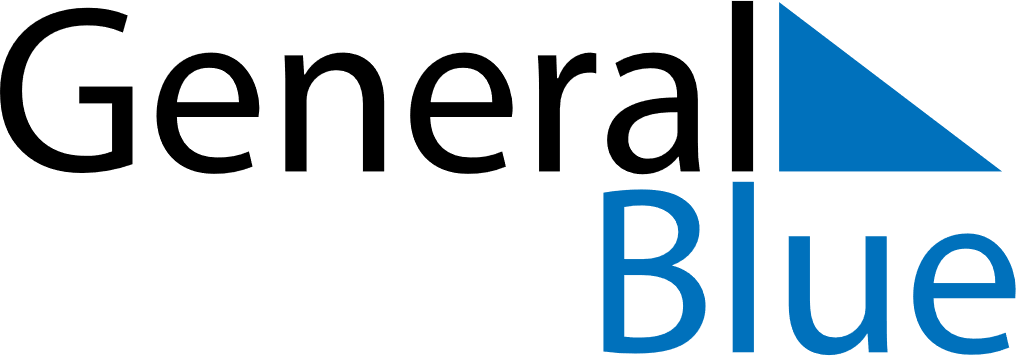 December 2020December 2020December 2020AlbaniaAlbaniaSUNMONTUEWEDTHUFRISAT123456789101112Youth Day1314151617181920212223242526Christmas EveChristmas Day2728293031